                                          Уважаемые родители!Объявляется набор одаренных и талантливых детей во Всероссийские детские центры  «Орленок», «Смена», «Артек». 
«ВДЦ «Артек»Официальный сайт: artek.org
Группа в ВК: vk.com/artekrussiaГрафик смен 2020: https://artek.org/zhizn-arteka/change/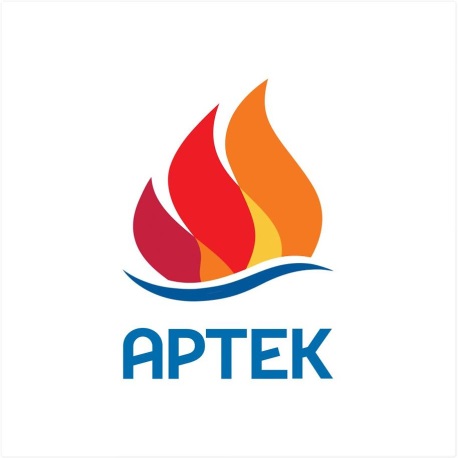 ВДЦ «Орленок»Официальный сайт: center-orlyonok.ru
Группа в ВК: vk.com/vdcorlyonok
График смен 2020: https://center-orlyonok.ru/RU/sm2020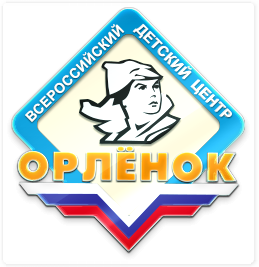 ВДЦ «Смена»Официальный сайт: smena.org
Группа в ВК: vk.com/smenacamp
График смен 2019: http://smena.org/index.php/obrazovanie/smena-2020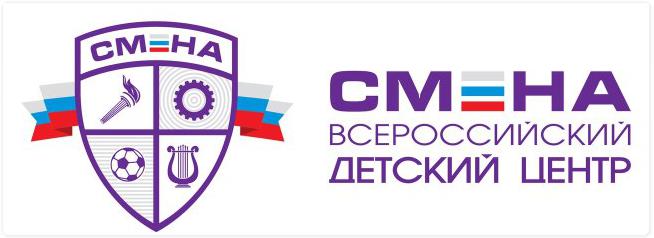 